OPIS PRZEDMIOTU ZAMÓWIENIAPrzedmiotem zamówienia są materiały promocyjne dla dzieci i młodzieży dystrybuowane w ramach projektu pn. "Zintegrowane podejście do ochrony ekosystemów przed inwazyjnymi roślinami obcymi w południowej Polsce" dofinansowanego z Mechanizmu Finansowego Europejskiego Okręgu Gospodarczego na lata 2014-2021, umowa MF EOG 07.02.02-50-0032/21-00Bawełniana torba na zakupy z długimi uszami. Produkt może być poddany procesowi recyklingu. Wymiary: 385.0x420.0 bez poszerzanego dnaKolor: zielony, ciemnozielony, ciemnoniebieski, jasnoniebieski, pomarańczowy (po 50 sztuk)Materiał: bawełna 140g/m2Nadruk: Termotransfer  lub sitodruk (logo w załączeniu), jeden kolor bez tła , wymagana wizualizacjaIlość: 250 szt. (po 50 sztuk w każdym kolorze)Logotyp: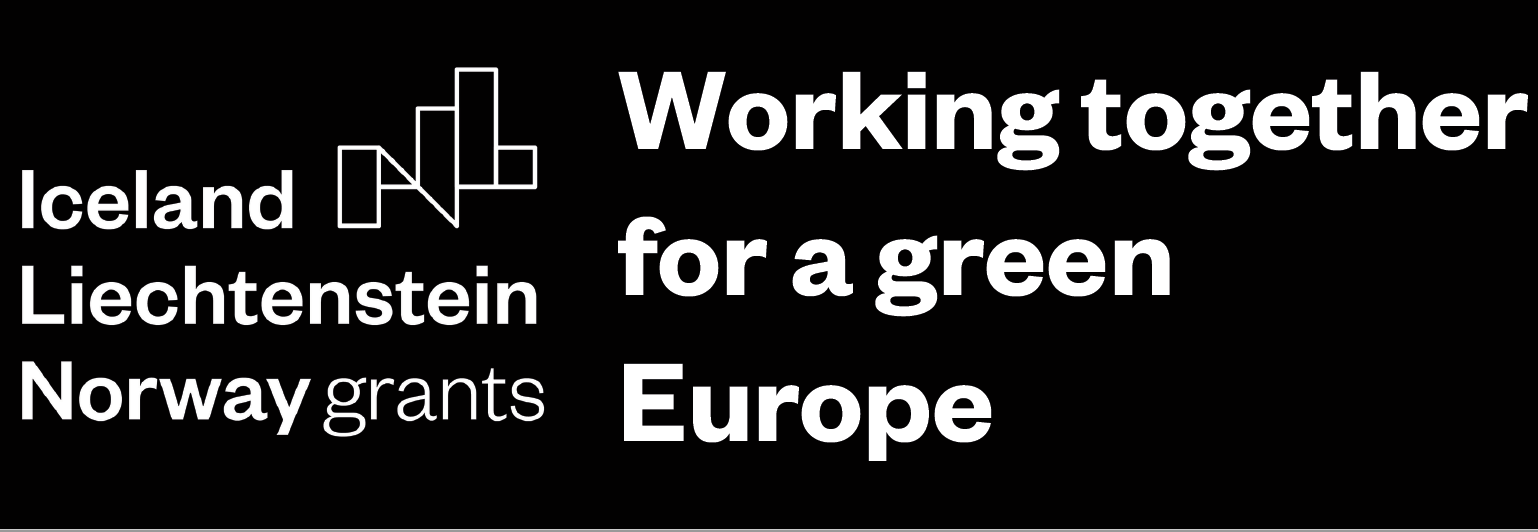 Kolory toreb poglądowe:Zielone: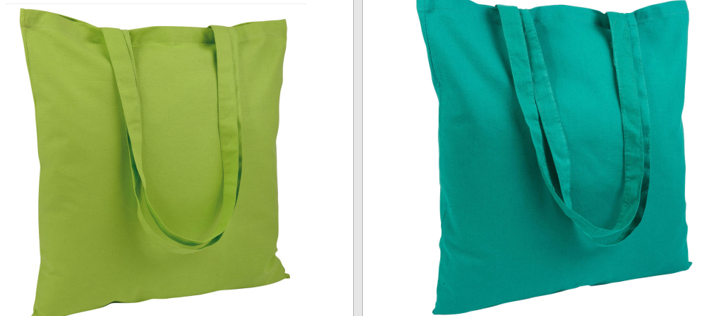 Niebieskie: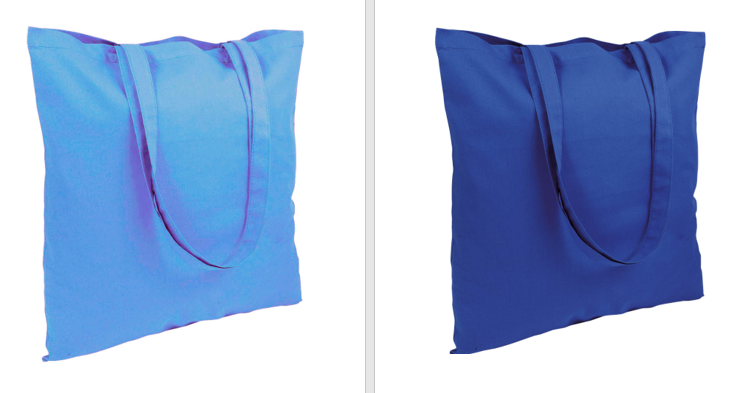 Pomarańczowy: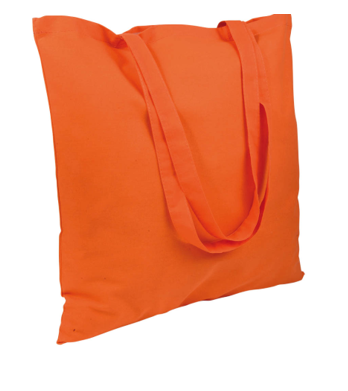 Termin i sposób realizacji zamówienia: do 7 grudnia 2023 r. Miejsce realizacji zamówienia: Uniwersytet Śląski w Katowicach Wydział Nauk Przyrodniczych Ul. Jagiellońska 2840-032 KatowiceWarunki płatności: Podstawą dokonania płatności będzie prawidłowo wystawiona faktura VAT oraz podpisany obustronnie protokół odbioru.Zamawiający wypłaci Wykonawcy wynagrodzenie na rachunek bankowy Wykonawcy wskazany na fakturze w terminie 14 dni od daty przyjęcia przez Zamawiającego prawidłowo sporządzonej faktury.